Sunday, August 17, 2014Sunday, August 17, 2014Monday, August 18, 2014Monday, August 18, 2014Tuesday, August 19, 2014Tuesday, August 19, 2014Wednesday, August 20, 2014Wednesday, August 20, 2014Thursday, August 21, 2014Thursday, August 21, 2014Friday, August 22, 2014Friday, August 22, 2014Saturday, August 23, 2014Saturday, August 23, 20146:00AMArt Attack 'CC'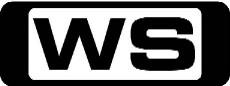 GPaper Garbage Gobbler, Mexican SingersAnyone can have an 'art attack' and create works of art from everyday materials. 6:30AMFish Hooks 'CC'GFish Prom - Part 1 & 2Follow three friends from Freshwater High, a school submerged in a giant fish tank in a pet store. With the voices of KYLE MASSEY, CHELSEA STAUB and JUSTIN ROILAND.7:00AMWeekend Sunrise 'CC'Wake up to a better breakfast with Andrew O'Keefe and Monique Wright for all the latest news, sport and weather. 10:00AMAFL Game Day 'CC'PGJoin host Hamish McLachlan for a lively and entertaining look at all the weekend's games and the big news and issues in the world of AFL. 11:30AMSunday Morning Movie (R) 'CC' (2005)GGo FigureKatelin Kingsford, an Olympic hopeful figure skater wants to train with a Russian figure skating coach. In order to go to go to the school that Natasha is at, Katelin gets a scholarship playing on the girl's hockey team. Starring JORDAN HINSON, WHITNEY SLOAN, CRISTINE ROSE, RYAN MALGARINI, TANIA GUNADI, BRITTANY CURRAN and JAKE ABEL.1:30PMFooty Flashbacks 'CC'PGKevin Sheedy ProfileWe head down memory lane with Kevin Sheedy to look at his remarkable playing and coaching career. 3:00PM2014 AFL Premiership Season 'CC'Rnd 21: North Melbourne v Western Bulldogs6:00PMSeven News 'CC'Seven News live and comprehensive coverage of breaking news and local, national and international top stories, plus Sport, Finance and Weather updates. 6:30PMProgram T.B.A. **8:45PMThe Amazing Race Australia V New Zealand 'CC'PGFor the first time in show's history two countries are pitted against each other. Ten teams of two - five from Australia and five from New Zealand -race through ten countries, six continents and almost 90,000kms in the true adventure of a lifetime. The winner of the series is the first team to finish the final leg and collect the grand prize of $250,000. Hosted by GRANT BOWLER.9:30PMCastle 'CC'  *Includes New Episode*M(V,A)Smells Like Teen Spirit / Secret's Safe With MeThe murder of a high school mean girl draws Castle back to one of his many alma maters, where he learns that the evidence points to a real life 'Carrie'. Then, the team discovers a woman's death is linked to a storage unit up for auction. Starring NATHAN FILLION, STANA KATIC, SUSAN SULLIVAN, MOLLY QUINN, PENNY JOHNSON, TAMALA JONES, JON HUERTAS and SEAMUS DEVER.11:30PMRoyal Pains 'CC'MCan Of WormsBoris and Hank secretly meet to formulate a plan that will lure Milos to the USA, while HankMed gathers at a political rally for Evan. Meanwhile, Divya helps her neighbour's sick son but what she finds, not only endangers him but Divya herself. Starring MARK FEUERSTEIN, PAULO COSTANZO, RESHMA SHETTY and BROOKE D'ORSAY and BEN SHENKMAN.12:30AMWhitneyMSnappedWhen Alex's abrasive brother comes to visit, Whitney is unable to stop herself from blurting out her true feelings about him. Starring WHITNEY CUMMINGS, CHRIS D'ELIA, RHEA SEEHORN and ZOE LISTER-JONES and DAN O'BRIEN.1:00AMThe Cult (R)MSecrets And LiesAfter finding out that Jenni is in grave danger, Frances goes on the hunt for answers. Finding none at the Two Gardens gate, she enlists Sophie and Gina and goes on a risky search for Saul to find out what he knows. Starring DANIELLE CORMACK, LATHAM GAINES, GARETH REEVES, KATE ELLIOTT, RENATO BARTOLOMEI, SCOTT WILLS, SARA WISEMAN, RACHEL NASH, LISA CHAPPELL, ANDREW GRAINGER, BODELLE DE RONDE, KIP CHAPMAN, DWAYNE CAMERON and BRUCE ALLPRESS.2:00AMHome ShoppingShopping program. 3:00AMNBC Today 'CC'International news and weather including interviews with newsmakers in the world of politics, business, media, entertainment and sport. 4:00AMNBC Meet The Press 'CC'David Gregory interviews newsmakers from around the world. 5:00AMSunrise Extra 'CC'Bringing you the best moments of your mornings with the Sunrise team. 5:30AMSeven Early News 'CC'Latest news, sport and weather from Australia and around the world. 6:00AMSunrise 'CC'Wake up to a better breakfast with Samantha Armytage and David Koch for all the latest news, sport and weather. 9:00AMThe Morning Show 'CC'PGJoin Larry Emdur and Kylie Gillies each morning for a variety of segments on the latest news, entertainment and other hot topics. 11:30AMSeven Morning News 'CC'Latest news, sport and weather updates from Australia and around the world. 12:00PMThe Midday Movie (R) 'CC' (2000)M(V,S,A)Thin AirPrivate eye Spencer is back solving a case involving the abduction of a crimelord's wife. But as time to save a life runs out, the clues in Spencer's most dangerous case may disappear into thin air. Starring JOE MANTEGNA, MARCIA GAY HARDEN and LUIS GUZMAN.2:00PMThe Daily Edition 'CC'Catch up on all of the hottest issues from today's news and entertainment with lively discussions, interviews and crosses to newsmakers around the country. Presented by Sally Obermeder, Kris Smith, Monique Wright and Tom Williams. 3:00PMThe Chase 'CC'GFour contestants go into battle against the Chaser as they try to win thousands of pounds. However, standing in the way is their common enemy, the Chaser, one of the finest quiz brains in the UK. Hosted by BRADLEY WALSH.4:00PMSeven News At 4 'CC'Seven brings you the latest developments in today's top stories at home and around the world, plus Sport, Finance and Weather updates. 5:00PMDeal Or No Deal (R) 'CC'GJoin Andrew O'Keefe in the exhilarating game show where contestants play for $200,000. 5:30PMMillion Dollar Minute 'CC'GMillion Dollar Minute is a battle of general knowledge, where every correct answer is a step closer to the ultimate test: Can one person, in one minute, win one million dollars? Hosted by SIMON REEVE.6:00PMSeven News 'CC'Seven News live and comprehensive coverage of breaking news and local, national and international top stories, plus Sport, Finance and Weather updates. 7:00PMHome and Away 'CC'PG(V,A)Shandi shows up in town early and John isn't prepared. Andy's dodgy dealers kidnap Josh and Evelyn! Starring SHANE WITHINGTON, JACKSON GALLAGHER and TAI HARA and TESS HAUBRICH.7:30PMProgram T.B.A. **8:40PMThe Amazing Race Australia V New Zealand 'CC'PGThe remaining eight teams cross from Cambodia to Thailand on foot and face a long bus ride to get to their destination. Aston and Christie struggle with each other, as well as the Race tasks. Hosted by GRANT BOWLER.9:45PMThe Goldbergs 'CC'*Double Episode*PGWhy're You Hitting Yourself? / You're Under FootAfter finding the woman she thinks is just right for Pops, Beverly arranges for her and Murray to go on a double date with them. Meanwhile, Adam and Barry scheme to unscramble the adult channel. Then, Murray takes Pops back to work at the furniture store and Adam gives away his toys in the hopes of getting his first kiss. Starring WENDI MCLENDON-COVEY, JEFF GARLIN, HAYLEY ORRANTIA, SEAN GIAMBRONE and TROY GENTILE and GEORGE SEGAL.10:40PMBrynne: My Bedazzled Diary 'CC'PGA new series that that follows the glamorous life of popular socialite Brynne Edelsten, a 29-year-old wide eyed girl from Phoenix, Arizona. Starring 11:35PMTalking Footy 'CC'PGThree-time premiership superstar Tim Watson and arguably the greatest player of all time Wayne Carey sit alongside host and Bulldogs champion Luke Darcy to dissect all the AFL news and issues on and off the football field. 12:30AMParks And Recreation 'CC'MAre You Better Off?Leslie celebrates her first year as a city councillor. A surprise discovery leads Andy to call on retired Special Agent Burt Macklin. Starring AMY POEHLER, ROB LOWE, AZIZ ANSARI, NICK OFFERMAN, ADAM SCOTT, RASHIDA JONES, CHRIS PRATT, AUBREY PLAZA, RETTA and JIM O'HEIR.1:00AMHome ShoppingShopping program. 3:30AMSons And Daughters (R) 'CC'GFiona's book launch has startling repercussions. 4:00AMNBC Today 'CC'International news and weather including interviews with newsmakers in the world of politics, business, media, entertainment and sport. 5:00AMSunrise Extra 'CC'Bringing you the best moments of your mornings with the Sunrise team. 5:30AMSeven Early News 'CC'Latest news, sport and weather from Australia and around the world. 6:00AMSunrise 'CC'Wake up to a better breakfast with Samantha Armytage and David Koch for all the latest news, sport and weather. 9:00AMThe Morning Show 'CC'PGJoin Larry Emdur and Kylie Gillies each morning for a variety of segments on the latest news, entertainment and other hot topics. 11:30AMSeven Morning News 'CC'Latest news, sport and weather updates from Australia and around the world. 12:00PMThe Midday Movie (R) 'CC' (1996)M(A)Gone In The NightA young couple find themselves accused of murdering their seven year old daughter and spend years proving their innocence - while the real killer walks free. Starring SHANNEN DOHERTY, KEVIN DILLON, JAMES ANTHONY, EDWARD ASNER, BILLY BURKE and DEVON ARIELLE CAHILL and MICHAEL BRANDON.2:00PMThe Daily Edition 'CC'Catch up on all of the hottest issues from today's news and entertainment with lively discussions, interviews and crosses to newsmakers around the country. Presented by Sally Obermeder, Kris Smith, Monique Wright and Tom Williams. 3:00PMThe Chase 'CC'GFour contestants go into battle against the Chaser as they try to win thousands of pounds. However, standing in the way is their common enemy, the Chaser, one of the finest quiz brains in the UK. Hosted by BRADLEY WALSH.4:00PMSeven News At 4 'CC'Seven brings you the latest developments in today's top stories at home and around the world, plus Sport, Finance and Weather updates. 5:00PMDeal Or No Deal (R) 'CC'GJoin Andrew O'Keefe in the exhilarating game show where contestants play for $200,000. 5:30PMMillion Dollar Minute 'CC'GMillion Dollar Minute is a battle of general knowledge, where every correct answer is a step closer to the ultimate test: Can one person, in one minute, win one million dollars? Hosted by SIMON REEVE.6:00PMSeven News 'CC'Seven News live and comprehensive coverage of breaking news and local, national and international top stories, plus Sport, Finance and Weather updates. 7:00PMHome and Away 'CC'PG(V)Andy returns but he's not welcome. John struggles to mend bridges with Shandi and Nate may be getting cold feet about Sophie already. Starring SHANE WITHINGTON, KYLE PRYOR, TAI HARA and BRIDGETTE SNEDDON and TESS HAUBRICH.7:30PMBringing Sexy Back 'CC'*New Episode*PGSam And GaryMarried couple Sam & Gary was once healthy and fit. But since putting all their time into raising their kids, they have lost themselves and their health. In a jaw-dropping reveal, Sam & Gary will make lasting life changes for the whole family. 8:30PMWinners & Losers 'CC'PG(A,S)Rock And A Hard PlaceThe Gross family is thrown into shock with Deidre's news. Sam goes against her instincts and has a one-night stand. Jack invites Sophie to Vietnam but her feelings for Luke may hinder her decision. Frances is mortified to learn Pete has a new obsession - magic tricks. Starring MELANIE VALLEJO, MELISSA BERGLAND, VIRGINIA GAY, ZOE TUCKWELL-SMITH, KATHERINE HICKS, DAMIEN BODIE, STEPHEN PHILLIPS, TOM WREN, TOM HOBBS, JACK PEARSON, DENISE SCOTT, FRANCIS GREENSLADE, SARAH GRACE and MIKE SMITH and PAUL MOORE.9:30PMChicago Fire 'CC'  *Double Episode*M(V,A)Virgin Skin / Keep Your Mouth ShutSeveride feels sidelined as he leaves Detective Lindsay and the Intelligence Unit to locate his sister. Shay gets an unusual tip from Chicago Blackhawk players and Casey learns more about his injury. Mouch learns that Connie isn't someone to be messed with. Starring JESSE SPENCER, TAYLOR KINNEY, EAMONN WALKER, LAUREN GERMAN, MONICA RAYMUND, CHARLIE BARNETT, DAVID EIGENBERG, CHRISTIAN STOLTE, JOE MINOSO, SOPHIA BUSH, JAKE WEARY and DUSHON BROWN.11:30PMMen At Work 'CC'MWake And BakeIn search of adventure, Tyler and Milo accidentally crash a wake. Meanwhile, Gibbs joins Neal and his eccentric friends as they camp out to await the release of a hotly anticipated new video game. Starring DANNY MASTERSON, JAMES LESURE, MICHAEL CASSIDY, ADAM BUSCH, ALEX BRECKENRIDGE and RICHARD RIEHLE.12:00AMHappy Endings (R) 'CC'PGSpooky EndingsJane and Brad spend Halloween house sitting for friends, while the rest of the gang heads to a warehouse part, where their respective costumes don't quite have the effect they anticipated. Starring ELIZA COUPE, ELISHA CUTHBERT, ZACHARY KNIGHTON, ADAM PALLY, DAMON WAYANS JR, CASEY WILSON, ELIZA COUPE, ELISHA CUTHBERT, ZACHARY KNIGHTON, ADAM PALLY AS MAX, DAMON WAYANS, JR, CASEY WILSON, WILL GREENBERG, DAVID WALTON, BROCK CHARLES, MARCUS FOLMAR, MATT BESSER, ALICE MACDONALD, NICOLE FOSTER TOMLINSON, BRIAN TICHNELL and KASEY CAMPBELL.12:30AMHappy Endings (R) 'CC'PGLying AroundWhen Brad hears that Jane's old sorority  sister is coming for a visit, he lies and says he has a work retreat out of town but he's actually on 'staycation' in a fancy hotel in the city. Starring ELIZA COUPE, ELISHA CUTHBERT, ZACHARY KNIGHTON, ADAM PALLY, DAMON WAYANS JR, CASEY WILSON, ELIZA COUPE, ELISHA CUTHBERT, ZACHARY KNIGHTON, ADAM PALLY AS MAX, DAMON WAYANS, JR and CASEY WILSON.1:00AMHome ShoppingShopping program. 4:00AMNBC Today 'CC'International news and weather including interviews with newsmakers in the world of politics, business, media, entertainment and sport. 5:00AMSunrise Extra 'CC'Bringing you the best moments of your mornings with the Sunrise team. 5:30AMSeven Early News 'CC'Latest news, sport and weather from Australia and around the world. 6:00AMSunrise 'CC'Wake up to a better breakfast with Samantha Armytage and David Koch for all the latest news, sport and weather. 9:00AMThe Morning Show 'CC'PGJoin Larry Emdur and Kylie Gillies each morning for a variety of segments on the latest news, entertainment and other hot topics. 11:30AMSeven Morning News 'CC'Latest news, sport and weather updates from Australia and around the world. 12:00PMThe Midday Movie (R) 'CC' (1996)M(V,N,S)Murder In MindA young woman struggles to harness ominous psychic powers with the help of a charismatic detective, as the duo attempt to trap a brutal serial killer before he can claim his next victim... her. Starring KRISTIN DAVIS, MATTHEW SETTLE, PETER BOYLE, ELLEN BURSTYN, JAMES MCDANIEL and MATT ROSS and DEIRDRE O'CONNELL.2:00PMThe Daily Edition 'CC'Catch up on all of the hottest issues from today's news and entertainment with lively discussions, interviews and crosses to newsmakers around the country. Presented by Sally Obermeder, Kris Smith, Monique Wright and Tom Williams. 3:00PMThe Chase 'CC'GFour contestants go into battle against the Chaser as they try to win thousands of pounds. However, standing in the way is their common enemy, the Chaser, one of the finest quiz brains in the UK. Hosted by BRADLEY WALSH.4:00PMSeven News At 4 'CC'Seven brings you the latest developments in today's top stories at home and around the world, plus Sport, Finance and Weather updates. 5:00PMDeal Or No Deal (R) 'CC'GJoin Andrew O'Keefe in the exhilarating game show where contestants play for $200,000. 5:30PMMillion Dollar Minute 'CC'GMillion Dollar Minute is a battle of general knowledge, where every correct answer is a step closer to the ultimate test: Can one person, in one minute, win one million dollars? Hosted by SIMON REEVE.6:00PMSeven News 'CC'Seven News live and comprehensive coverage of breaking news and local, national and international top stories, plus Sport, Finance and Weather updates. 7:00PMHome and Away 'CC'PGRicky is worried she'll never get pregnant. Leah caves on Zac's request to move in. Nate is scared, but may be sabotaging his relationship with Sophie. Sasha comes clean about the poem. Starring ADA NICODEMOU, DEMI HARMAN, CHARLIE CLAUSEN, BONNIE SVEEN, KYLE PRYOR and BRIDGETTE SNEDDON.7:30PMBorder Security - Australia's Front Line 'CC'PGGo behind-the-scenes of our Immigration Customs and Quarantine departments. Narrated by 8:00PMThe Force - Behind The Line 'CC'PGOperation countdown conduct a search warrant in a Quakers Hill home in which they have intel on for dealing cannabis. Officers execute an arrest and search warrant for a man who is allegedly supplying commercial grade fireworks. Police from Mirrabooka are attending a possible violent domestic situation. 8:30PMCriminal Minds 'CC'  *Includes New Episode*M(V,A)The Caller / HauntedWhen a young boy goes missing from his home in St. Louis, the BAU reopens a similar cold case that may be linked to the Unsub. Then, the BAU investigate a mass murder at a pharmacy. Starring JOE MANTEGNA, THOMAS GIBSON, SHEMAR MOORE, A J  COOK, JEANNE TRIPPLEHORN, MATTHEW GRAY GUBLER, KIRSTEN VANGSNESS, MARIKA DOMINCZYK, DOUG SAVANT, FRANK COLLISON and ADAM EDGAR10:30PMMotive 'CC'M(A)DetourFlynn and Vega investigate a case involving a mortgage broker who was strangled in a parking lot. Meanwhile, Manny asks Angie about the identity of his father. Starring KRISTIN LEHMAN, LOUIS FERREIRA, BRENDAN PENNY, LAUREN HOLLY, ROGER R  CROSS and WARREN CHRISTIE and VALERIE TIAN.11:30PMMen At Work 'CC'MInventing MiloNeal serves as Milo's guinea pig for an invention that goes terribly awry. Meanwhile, Tyler regrets hiring Gibbs' eccentric idol to shoot a cover photo for the magazine. Starring DANNY MASTERSON, JAMES LESURE, MICHAEL CASSIDY, ADAM BUSCH, WILLIAM BALDWIN, COURTNEY PARKS and SAM ANDERSON.12:00AMThe Mindy Project (R) 'CC'PGHarry & MindyMindy tries to solve Jaime's best friend problem by pairing up Lucy with Danny on a Valentine's Day double date. However, they hit it off immediately and sparks fly, ruining Mindy and Jaime's date. Starring MINDY KALING, CHRIS MESSINA, ANNA CAMP, ZOE JARMAN, STEPHEN TOBOLOWSKY, AMANDA SETTON, ED WEEKS, ANNA CAMP, BJ NOVAK and EVA AMURRI MARTINO.12:30AMThe Mindy Project (R) 'CC'PGMindy's MinuteMindy gets offered to host her own medical segment on the local news, and counts on an unexpected source to help her prepare. Meanwhile, Beverly returns to the office as an administrative assistant. Starring MINDY KALING, CHRIS MESSINA, ANNA CAMP, ZOE JARMAN, STEPHEN TOBOLOWSKY, AMANDA SETTON, ED WEEKS, IKE BARINHOLTZ, BETH GRANT, MARK DUPLASS, JAY DUPLASS and MARIA MENOUNOS.1:00AMHome ShoppingShopping program. 3:30AMSons And Daughters (R) 'CC'GFiona is unnerved as the pranks being played on her become increasingly malicious. 4:00AMNBC Today 'CC'International news and weather including interviews with newsmakers in the world of politics, business, media, entertainment and sport. 5:00AMSunrise Extra 'CC'Bringing you the best moments of your mornings with the Sunrise team. 5:30AMSeven Early News 'CC'Latest news, sport and weather from Australia and around the world. 6:00AMSunrise 'CC'Wake up to a better breakfast with Samantha Armytage and David Koch for all the latest news, sport and weather. 9:00AMThe Morning Show 'CC'PGJoin Larry Emdur and Kylie Gillies each morning for a variety of segments on the latest news, entertainment and other hot topics. 11:30AMSeven Morning News 'CC'Latest news, sport and weather updates from Australia and around the world. 12:00PMThe Midday Movie (R) 'CC' (1999)M(V)The Long KillTwo aging gunfighters re-form their old gang to avenge the murder of one of the former members. Starring WILLIE NELSON, KRIS KRISTOFFERSON, JONATHAN BANKS, SANCHO GRACIA, CHAD WILLETT and TRAVIS TRITT and WAYLON JENNINGS.2:00PMThe Daily Edition 'CC'Catch up on all of the hottest issues from today's news and entertainment with lively discussions, interviews and crosses to newsmakers around the country. Presented by Sally Obermeder, Kris Smith, Monique Wright and Tom Williams. 3:00PMThe Chase 'CC'GFour contestants go into battle against the Chaser as they try to win thousands of pounds. However, standing in the way is their common enemy, the Chaser, one of the finest quiz brains in the UK. Hosted by BRADLEY WALSH.4:00PMSeven News At 4 'CC'Seven brings you the latest developments in today's top stories at home and around the world, plus Sport, Finance and Weather updates. 5:00PMDeal Or No Deal (R) 'CC'GJoin Andrew O'Keefe in the exhilarating game show where contestants play for $200,000. 5:30PMMillion Dollar Minute 'CC'GMillion Dollar Minute is a battle of general knowledge, where every correct answer is a step closer to the ultimate test: Can one person, in one minute, win one million dollars? Hosted by SIMON REEVE.6:00PMSeven News 'CC'Seven News live and comprehensive coverage of breaking news and local, national and international top stories, plus Sport, Finance and Weather updates. 7:00PMHome And Away 'CC'PG(A)Home And AwayTrying for a baby creates arguments between Ricky and Brax. Sasha is danger of failing the HSC and Oscar risks injury with his endless gym sessions. The ladies begin their Bridal Boot Camp. Starring STEPHEN PEACOCKE, DEMI HARMAN, BONNIE SVEEN and JAKE SPEER8:00PMProgram T.B.A. **9:00PMProgram T.B.A. **12:00AMCougar Town (R) 'CC'MYou're Gonna Get ItWhen Bobby leaves his lucky golf visor behind on the eve of his big professional golf tournament, Jules sends Travis along with the cap to look after his dad and Andy. 12:30AMCougar Town (R) 'CC'MLonesome SundownJules is determined not to interfere in Travis' life as he contemplates a huge decision. Meanwhile, the gang establish a 'council' to determine each other's punishment in an attempt to stop taking each other for granted. Starring COURTENEY COX, CHRISTA MILLER, BUSY PHILIPPS, DAN BYRD, JOSH HOPKINS, IAN GOMEZ and BRIAN VAN HOLT.1:00AMHome ShoppingShopping program. 4:00AMNBC Today 'CC'International news and weather including interviews with newsmakers in the world of politics, business, media, entertainment and sport. 5:00AMSunrise Extra 'CC'Bringing you the best moments of your mornings with the Sunrise team. 5:30AMSeven Early News 'CC'Latest news, sport and weather from Australia and around the world. 6:00AMSunrise 'CC'Wake up to a better breakfast with Samantha Armytage and David Koch for all the latest news, sport and weather. 9:00AMThe Morning Show 'CC'PGJoin Larry Emdur and Kylie Gillies each morning for a variety of segments on the latest news, entertainment and other hot topics. 11:30AMSeven Morning News 'CC'Latest news, sport and weather updates from Australia and around the world. 12:00PMThe Midday Movie (R) 'CC' (2002)M(V,L)Scenes Of The CrimeA young man about to get married earns extra cash by driving a local mobster, but things go awry when the mobster is shot dead by a rival crime boss. Starring JEFF BRIDGES, JON ABRAHAMS, MORRIS CHESTNUT, MADCHEN AMICK, PETER GREENE, BOB GUNTON, R LEE EMERY and NOAH WYLE.2:00PMThe Daily Edition 'CC'Catch up on all of the hottest issues from today's news and entertainment with lively discussions, interviews and crosses to newsmakers around the country. Presented by Sally Obermeder, Kris Smith, Monique Wright and Tom Williams. 3:00PMThe Chase (R) 'CC'GFour contestants go into battle against the Chaser as they try to win thousands of pounds. However, standing in the way is their common enemy, the Chaser, one of the finest quiz brains in the UK. Hosted by BRADLEY WELSH.4:00PMSeven News At 4 'CC'Seven brings you the latest developments in today's top stories at home and around the world, plus Sport, Finance and Weather updates. 5:00PMDeal Or No Deal (R) 'CC'GJoin Andrew O'Keefe in the exhilarating game show where contestants play for $200,000. 5:30PMMillion Dollar Minute 'CC'GMillion Dollar Minute is a battle of general knowledge, where every correct answer is a step closer to the ultimate test: Can one person, in one minute, win one million dollars? Hosted by SIMON REEVE.6:00PMSeven News 'CC'Seven News live and comprehensive coverage of breaking news and local, national and international top stories, plus Sport, Finance and Weather updates. 7:00PMBetter Homes And Gardens 'CC'G7:30PM2014 AFL Premiership Season 'CC'Rnd 22: Port Adelaide v CarltonWith the Power still jostling for coveted finals positioning, this battle at Adelaide Oval takes on massive importance. But the Blues form has been solid and the footy world will be asking: can they deliver another Friday Night Football upset? Bruce McAvaney and Dennis Cometti lead the call. 11:00PMProgram T.B.A. **12:00AMHow The Other Half Live (R)PGThe Bulls And The CuthbertsA self-made multi-millionaire and his family want to help a family living in poverty. Will the wealthy family learn a lesson from the underprivileged? 1:00AMThe Late Movie (R) (1998)AV(V,N,L)Time ServedA woman makes the ultimate sacrifice for her son, when she covers his crime and goes to gaol in his place. Starring CATHERINE OXENBERG, JEFF FAHEY, LOUISE FLETCHER, BO HOPKINS, JAMES HANDY, LARRY MANETTI, LOURDES COLON and SCOTT SCHUMACHER.3:00AMHome ShoppingShopping program. 4:00AMNBC Today 'CC'International news and weather including interviews with newsmakers in the world of politics, business, media, entertainment and sport. 6:00AMSaturday Disney 'CC'GGreat fun and entertainment including your favourite Disney shows; Shake It Up and A.N.T Farm. Hosted by CANDICE DIXON, NATHAN MORGAN and TEIGAN NASH. 7:00AMWeekend Sunrise 'CC'Wake up to a better breakfast with Andrew O'Keefe and Monique Wright for all the latest news, sport and weather. 10:00AMThe Morning Show - Weekend 'CC'PGJoin Larry Emdur and Kylie Gillies to catch up on all the highlights from this week's program, including a variety of segments on the latest news, entertainment and other hot topics. 12:00PMDr Oz 'CC'PGDr. Oz's 24-Hour Stress CleanseGet answers to your health questions from Dr Oz and other leading doctors, hospitals, associations and authors. 1:00PMSaturday Afternoon Movie 'CC' (2011)GSharpay's Fabulous AdventureWhen a New York casting director spots starlet Sharpay Evans performing with her dog Boi at a charity gala, he offers to arrange an audition for a new Broadway musical. Sharpay packs her bags with Boi in tow and heads to the Big Apple to fulfill her destiny. However her dreams are turned upside down when she discovers the role is really for Boi, not her. Starring ASHLEY TISDALE, AUSTIN BUTLER, BRADLEY STEVEN PERRY, ALEC MAPA and JACK PLOTNICK.3:00PM2014 AFL Premiership Season 'CC'Rnd 22: North Melbourne v AdelaideWith finals spots still up for grabs, can the Kangaroos reverse their three-match losing streak to the Crows on their way to September? Hamish McLachlan and Basil Zempilas lead the call. 6:00PMSeven News 'CC'Seven News live and comprehensive coverage of breaking news and local, national and international top stories, plus Sport, Finance and Weather updates. 6:30PM2014 AFL Premiership Season 'CC'Rnd 22: Hawthorn v GeelongAfter breaking an 11-match losing streak at last year's Preliminary Final, the Hawks succumbed again to the Cats in Round 5 this year. Whatever happens, you can always be guaranteed a tough, tight encounter between these two power houses of the competition. Brian Taylor leads the call. 11:00PMProgram T.B.A. **12:00AMSeven's V8 Supercars 2014 Highlights 'CC'V8 Supercars: Sydney Mortorsport ParkAll the action from V8 Supercar Championship race day at Sydney Motorsport Park, Eastern Creek. 1:00AMGo On (R) 'CC'PGBench-Clearing BawlRyan is thrilled to be accepted into Jeremy Roenick's hockey game - a game he has been trying to play in for ten years. Unbeknownst to Ryan, he's been invited out of sympathy. Starring MATTHEW PERRY, LAURA BENANTI, TODD HOLLAND, KAREY NIXON, JOHN CHO, JULIE WHITE, JON POLLACK, TYLER WILLIAMS, SUZY NAKAMURA, BRETT GELMAN, SARAH BAKER, BILL COBBS and ALLISON MILLER.1:30AMThe Late Movie (R) (1996)GProject: AlfThe military is engaged in a secret analysis of a strange, hairy, bright orange creature. Starring MARTIN SHEEN, MIGUEL FERRER, WILLIAM O'LEARY, ED BEGLEY JR, RAY WALSTON, JENSEN DAGGETT and JOHN SCHUCK.3:30AMIt Is Written OceaniaPGMaking Prayer More AnswerableReligious program 4:00AMHome ShoppingShopping program. 5:00AMDr Oz (R) 'CC'PG(A)Rogue Bacteria: When A Simple Infection Turns Deadly!Get answers to your health questions from Dr Oz and other leading doctors, hospitals, associations and authors. 